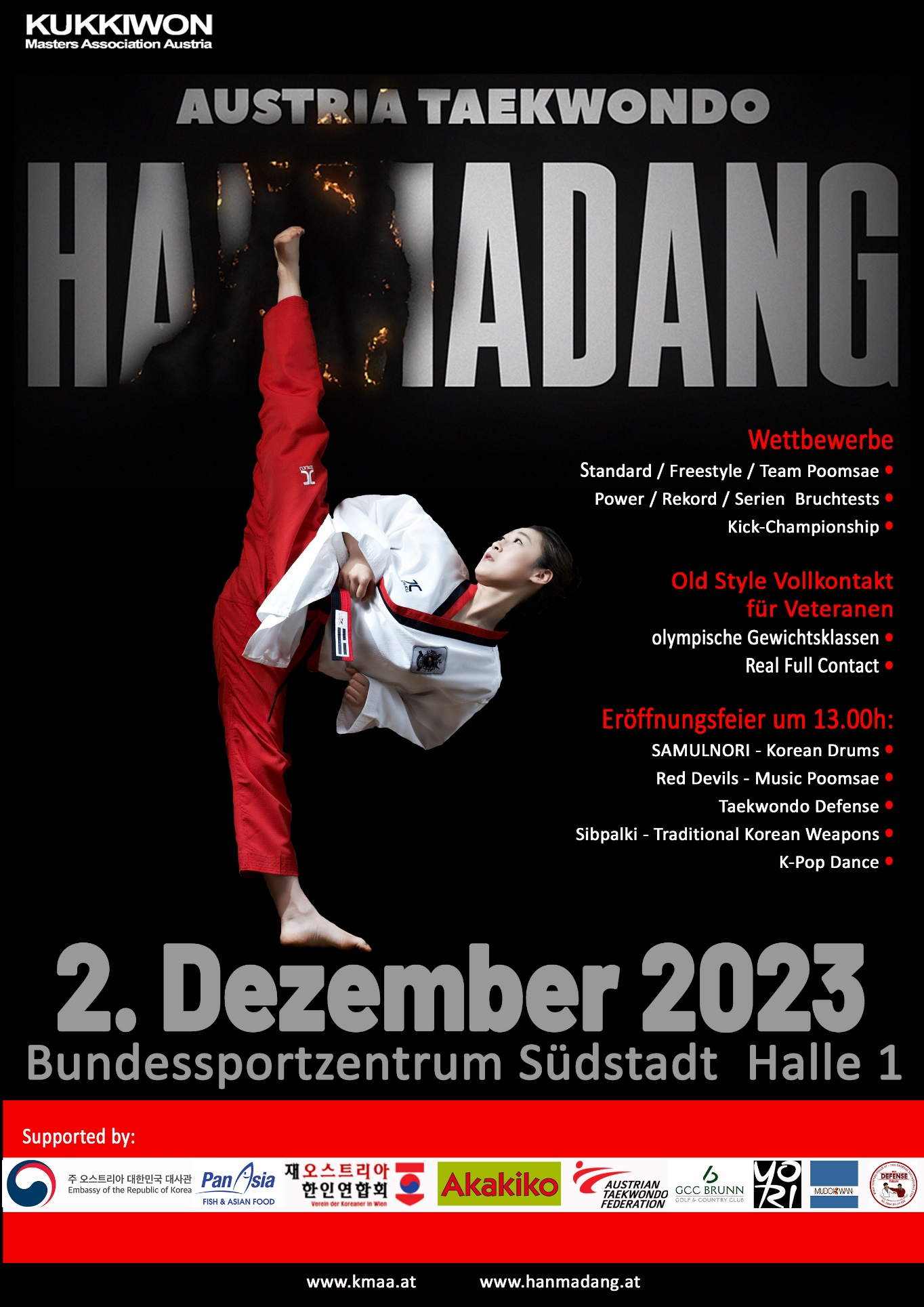 AUSTRIAN HANMANDANG 2023Liebe Taekwondo Freunde!Willkommen zum Austrian Hanmadang 2023. Auch heuer wollen wir wieder ein Taekwondo Festival feiern. Hanmadang – das ist ein etwas anderer Taekwondo Wettbewerb. Hier gibt es Wettkampfkategorien, die man bei keiner anderen Taekwondo Veranstaltung findet. Im Vordergrund steht die Freude am Taekwondo und der kulturelle Austausch mit Korea, dem Heimatland des Taekwondo.Dieses Festival ist für alle, die Taekwondo betreiben. Es ist ein Taekwondo-Fest mit Gleichgesinnten. Als große Neuerung veranstalten wir heuer auch einen speziellen Kyorugi Wettbewerb – nach den „alten“ Wettkampfregeln mit vollem Kontakt! Demgemäß laden wir dazu auch nur Senioren oder Veteranen ein, also Wettkämpfer, die noch im alten System gekämpft haben und mit richtigem Vollkontakt vertraut sind. Sie werden zeigen, wozu man imstande ist, wenn man Taekwondo viele Jahre lang trainiert hat.Viel Erfolg also bei der Teilnahme und viel Spaß bei unserem Programm bei der Eröffnung und bei den Wettkämpfen!Dr. Norbert MoschDear Taekwondo Friends!Welcome to the Austrian Hanmadang 2023. Again, we will celebrate a Taekwondo festival this  year. Hanmadang – this is a somehow different Taekwondo competition. Here you will find competition categories that can be found at no other Taekwondo tournament. Our main focus is  to celebrate Taekwondo in all of its facets and the cultural exchange with Korea, the motherland of Taekwondo.This festival is for all who practice Taekwondo. It is a festivity for like-minded people. As a new highlight we will introduce a special Kyorugi event this year – using the “old” competition rules with full contact! Accordingly, we invite only seniors or veterans to participate at this category. They are people who have fought in the old system and do know real full contact. They will show what they are capable of, having trained Taekwondo for long years.So, good luck to all participants and have fun at our program at the opening ceremony and during the competition!Dr. Norbert MoschVeranstalter/Promoter:	Kukkiwon Masters Associaton Austria, KMAAKooperation: Österreichischer Taekwondo VerbandAusrichter/Organizer:ÖTDV Österr. Taekwondo Verband & TKD.DEFENSE.TULLNLeitung/Head of Tournament:	Dr. Norbert Mosch, 9th Dan Organisation/Head of Organization:	Dietmar Brandl,7th DANAnmeldung/Applications:Veranstaltungsart/Kind of Competition:HANMADANG – Poomsae / Kyokpa / Speedkicking / Special Kyorugi for Veterans onlyVoraussetzungen für die Teilnahme:Eligibility for participation:Taekwondoin die World Taekwondo (WT) angehören, sowie Taekwondoin die auf Rückfrage genehmigt werden. Die Sportler müssen die Alters und Graduierungs-Erfordernisse erfüllen.Taekwondoin must be affiliated to a WT member national association or permitted by the organization committee and must meet age and belt requirements.Datum/Date: Anmeldeschluss/Deadline for registration:SA - 2. 12. 2023FR - 24.11.2023Ehrenschutz:Under the auspices of:Botschaft der Republik Korea, Verein der Koreaner in ÖsterreichEmbassy of the Republic of Korea, Society of Koreans in AustriaSHOWACTS:SAMULNORI – Korean DrumsRed Devils – Music PoomsaeTKD-DEFENSEK-Pop Part I – K-Pop DanceSibpalki Korean Traditional WeaponsK-Pop Part II – K-Pop DanceZEITABLAUF / TIMETABLE:08:00 - 09:15:	Registration & Abwaage (weigh in)09.30 – 12.30:	Poomsae Beginner (Family, Team, Pair, Indiv., Creative) Kyorugi Veteran Seniors09:30-10:30:	Timeslot – Kyokpa HIGH-Jump 10:00-11:00	Timeslot – Kyokpa LONG-Jump10:30-11:30	Timeslot – Kyokpa YOP / DWIT CHAGI11:00-12:00	Timeslot – Elec. Kyokpa Children // KICKBEWERB all ages 12:30-13:00	Timeslot – Kyokpa KNIFEHAND13:00-14:00:	Eröffnungsfeier, Showacts14:00 - 18:00:	Poomsae Advanced / Masters (Family, Team, Pair, Indiv., Creative) Kyorugi Veteran Masters14:00-15:00	Timeslot – Kyokpa HIGH-Jump 14:30-15:30	Timeslot – Kyokpa LONG-Jump15:30-16:30	Timeslot – Kyokpa YOP / DWIT CHAGI 16:00-17:00	Timeslot – Kyokpa KNIFEHANDNenngeld / Starting Fees:€ 30.- pro Einzel Poomsae / per Individual Poomsae€ 45.- pro Paar Poomsae / per Pair Poomsae€ 45.- pro Team Poomsae / per Team Poomsae€ 45,- pro Vereins Poomsae / per Club Poomsae€ 45,-- pro Kyorugi VETERANS / per VETERAN€ 20.- POWER KYOKPA – HAND (no boards needed)€ 20.- POWER KYOKPA – FUSS /FEET (5 Bretter inclusive /5 boards) included)€ 20.- KYOKPA LONG JUMP – (5 Bretter inclusive /5 boards) included)€ 20.- KYOKPA HIGH JUMP - (5 Bretter inclusive /5 boards) included)€ 20.- SERIAL KYOKPA - (5 Bretter inclusive /5 boards) included)€ 20.- KIDS KYOKPA – auf elektron. Schlagpolster / on electron. hand mitt€ 20.- KICK-Championship – (alle Altersgruppen auf elektron. Sandsack /all ages in their classes on electron. sandbag)Zahlungsmodus / PaymentDas Startgeld ist bis zum Nennschluss auf das folgende Konto unter Angabe des Verwendungszwecks (AUSTRIAN HANMADANG 2021-Anzahl Starter- Vereinsname) einzuzahlen:IBAN: AT77-1100-0116-3066-5500 / BIC: BKAUATWWBei Nichtantritt verfällt die Stargebühr. Die Zahlungsbestätigung ist bis zum letzten Tag der Registration per E-Mail an die Organisation: dietmar.brandl@gmx.at zu senden, bzw. am Veranstaltungstag vorzulegen.The starting fee has to be paid until the deadline for applications to the following account:IBAN: AT77-1100-0116-3066-5500 / BIC: BKAUATWWNo-shows forfeit the registrations fee. A confirmation of the paid fee has to be sent to the organization board at dietmar.brandl@gmx.at until the last day of registration, or has to be shown on the day of event.Hinweis / Gen. Info:Nach- bzw. Ummeldungen nach dem Meldeschluss sind nicht möglich. After registration deadline no applications and changes are allowed.MATTENAUFTEILUNG   12 x 12 – Poomsae Matte8 x 8 – Kyorgui Matte12 x 12 – freier Bereich für Kyokpa / Kick-RecordUrkunden, Medaillen und Pokale / Awards:Alle Teilnehmer erhalten im Nachlauf der Veranstaltung auf Wunsch eine Teilnehmerurkunde zugesendet. Medaillen für die Plätze 1-3 werden direkt beim Event überreicht. Ebenso Pokale für besondere Leistungen.All competitors will be awarded with certificates on request, sent after the event. Medals for the places 1, 2 and 3 will be given directly at the event. Also, trophies for special performances will be awarded.Teilnahmekategorien / Categories for Participation:Gruppe B (Beginner) 10. bis 7. Kup alle Altersklassen (Schüler, Kadetten, Jun., Sen. Gruppe A (Advanced) 6. bis 1. Kup alle Altersklassen (Schüler, Kadetten, Jun., Sen.) Gruppe M (Master) alle POOM und DAN Grade alle Altersklassen (Kadetten, Jun., Sen.) Gruppe VS (Veteran Senior) nur in Kyorugi Altersklasse 35-45 Jahre alle DAN-Grade Gruppe VM (Veteran Master) nur in Kyorugi Altersklasse 45-99 Jahre alle DAN-GradeClass B (Beginner) 10th Kup to 7th Kup over all ages (pupil, cadet, junior, senior classes) Class A (Advanced) 6th Kup to 1st Kup over all ages (pupil, cadet, junior, senior classes) Class M (Master) POOM and DAN (pupil, cadet, junior, senior classes)Class VS (Veteran Senior) only in Kyorugi, age 35 – 45, all DANClass VM (Veteran Master) only in Kyorugi age 45-99, all DANDobokDie Teilnehmer sind verpflichtet einen Dobok und Ty zu tragen. Es sind hierbei weiße Poomsae oder Kyorugi Doboks ebenso erlaubt, wie die offiziellen Poomsae Doboks.Athletes can only use generally accepted Taekwondo uniforms (traditional white or competition style for Kyurogi or Poomsae).Kup Grade / Kup GraduationDas AUSTRAIN HANMADNAG ist ein internationales Turnier und ist deswegen mit diversen KUP-Systemen und Farben konfrontiert. Daher verlassen wir uns auf die Informationen aus dem Anmeldesystem in Bezug auf die eingetragene KUP-Graduierung.With worldwide participation, we are facing multiple KUP grade systems and interpretations which means we have to deal with the fact that each system has its own colour belt related to the KUP rank. Therefore, we use the KUP grade registration information provided by the athletes because of the different interpretations of the colour belt related to the KUP grade.Social Media / #HashtagsDie Veranstaltung wird LIVE auf Youtube gestreamt. The event will be streamed LIVE on Youtube.FB: Hanmadang-Austria	YouTube: MUDOKWAN-Channel	Website: https.//hanmadang.atEröffnungsfeier / Opening cermony  https://www.youtube.com/live/l7yBI6_wb98?si=mCvM_9xKnlyPJWhbFläche 1 / Court 1 https://www.youtube.com/live/3JN5givBuMA?si=9qwd Fläche 2/ Court 2dOhUxnvG0Vhttps://www.youtube.com/live/oYt8yL6k5JI?si=zz98fmfvVhoOJzth Fläche 3/ Court 3  https://www.youtube.com/live/EWIXi1ia2Vc?si=rUpryi4C898R8dKa#AustrianHanmadang #HanmadangAt #KMAA #Defense_Tulln #Taekwondo #Poomsae#KyokpaBEWERBE / COMPETITION* Kick Wettbewerb auf elektronische SandsäckeKicking competition will be done on electron. sand bag.** Kinder Bruchtest erfolgt mit Handkante oder Faust auf elektronische Schlagpolster Children Kyokpa is done with knifehand or fist on an electron. hand mitt.KYORUGISpezielle Vollkontakt-Wettkämpfe nach den alten Wettkampfregeln für Senioren und Veteranen. Special full contact competition applying old competition rules for seniors and veterans.Altersklassen / Age Categories:	Senioren (35 – 45 Jahre)	Veteranen (+45 Jahre) Mindestgraduierung für Wettkampf / Minimum Graduation for competition: 1. Dan Gewichtsklassen / Weight Categories:  -58kg	-68kg	-80kg	+80kgWETTKAMPFREGELN / COMPETITION RULES:Gültige Trefferzonen / Valid Scoring Areas Gemäß der aktuellen WTF-Kyorugi Ordnung Same as published in WTF-Competition rulesGültige Treffer / Valid Point(s)Gemäß der aktuellen WTF-Kyorugi Ordnung  GÜLTIGE TREFFER NUR BEI VOLLEM KONTAKT! Same as published in WTF-Competition rules VALID POINTS ONLY AT FULL CONTACT!Verbotene Aktionen / Prohibited acts and penaltiesGemäß der aktuellen WTF-Kyorugi Ordnung Same as published in WTF-Competition rulesPunktesystem / Point System Fauststoß zum Körper 1 Punkt Kick zum Körper: 1 PunktKick zum Kopf: 1 PunktPunch to the Trunk: 1 Point Kick to the Trunk: 1 Point Kick to the Head: 1 PointWertungssystem / Judging EquipmentEs wird mit aktuellen Daedo Gen 2 EPS Equipment gekämpft. Sensorsocken sind selbst zu stellen oder sind vor Ort vorhanden.We provide Daedo Gen 2 EPS System. Private sensor socks can be used or are available at the event.Kampfzeit / Competition Time:3 Runden zu jeweils 1,5 Minuten mit einer 30 Sek. Rundenpause, bei Gleichstand „Golden Point round“3 rounds with 1,5 minute and 30 Sek. break time between rounds. Equil Points will start the “Golden Point round.”KEIN VIDEO-Referee / NO VIDEO-Referee KEINE POINTGAP / NO POINTGAPAusrüstung / EquipmentZahnschutz, Unterarm- und Schienbeinschutz, Tiefschutz müssen von den Wettkämpfern beigebracht werden. Daedo Sensorsocken können mitgebracht werden oder sind vor Ort vorhanden.Mouthguard, forearm- and shin protectors, groin guard must be brought by the competitor. Daedo Sensor socks can be brought by the competitor or are available at the event.WETTBEWERBDETAILS /DETAILS OF COMPETITIONPoomsae Wettbewerbe / Poomsae Competition: Standard Einzelformen / Individual Standard:Es werden nur Finale mit zwei Formen nach freier Wahl gelaufen. Only finals with two forms – free of choice.Standard Paare and Teams / Standard Pairs and Teams:Die Mannschaftsmitglieder eines Paares oder Teams können aus unterschiedlichen Vereinen kommen, es muss aber unter einem gemeldeten Vereinsnamen gestartet werden. In allen Divisionen können Altersklassen übergreifende Teams und Paare erstellt werden. Dabei richtet sich die Altersklasse nach dem Ältesten, die Division nach dem Niedrigst-Graduiertem im Paar oder Team.Mögliche Varianten: Paar: MW / MM / WWTeams: MMM / WWW / MMW / WWM / MWM / WMWThe team members of pair or team can register from different clubs, but they have to start under a registered club name. In all divisions you can build teams and pairs in overlapping age. The age class is determined by the age of the oldest pair/team member, the division by the lowest degree currently held by any of them.In divisions A to C following kind of mixes are allowed: Pair: MF / MM / FFTeams: MMM / FFF / MMF / FFM / MFM / FMFStandard VEREINS Poomsae  / Standard CLUB Poomsae: (min 5 max 20 Members per Club)Die Mannschaftsmitglieder einer Vereins-Poomsae können aus unterschiedlichen Vereinen kommen, es muss aber unter einem gemeldeten Vereinsnamen gestartet werden.Das Vereins-Poomsae-Team besteht aus mindestens 5 maximal 20 Personen.Es sind alle Altersgruppen und Geschlechter möglich. Es ist nur Eine Standardform zu laufen. Gewertet wird nur die Präsentation. Eine Unterteilung in Klassen findet nicht stattThe team members of a club Poomsae can come from different clubs, but it must be started under a registered club name.The club Poomsae team consists of a minimum of 5 and a maximum of 20 people. All ages and genders are possible. It's just a standard way to run.Only the presentation will be evaluated. There is no division into classesEltern & Kind(er) Poomsae / Parent & Child(ren) PoomsaeEs ist nur eine Standardform zu laufen. Das Eltern-Kind(er) Team kann aus mehr als 2 Familienmitgliedern und Generationen bestehen.Only one standard form has to be shown. The Parent and Child Team may consist of 2 or more family members and generations.Kreativ-Formen / Creative FormsEs ist nur eine Kreativ-Form zu zeigen. Diese kann mit Musik (ohne Gesang) hinterlegt sein. In diesem Bewerb kann als Einzelperson als Paar oder als Team bis max. 6 Sportler gestartet werden. Eine Unterteilung in Klassen findet nicht statt.Only one creative form has to be presented. This form can be with music (only instrumental, no vocals). Athletes can perform individually, as pairs or as a team up to 6 members. There won´t be classes. All performances will be judged as one class.GENERELLE BRUCHTEST-DETAILS / GENERAL KYOKPA DETAILSBei POWER-Hand-Kyokpa und beim Kinder-Kyokpa werden KEINE BRETTER benötigt. For POWER-HAND-KYOKPA and for KIDS-KYOKPA there are no boards needed.Jede Kyokpa-Anmeldung bei der Bretter benötigt werden, enthält automatisch 5 offizielle Bretter der passenden Stärke. Sollten mehr Bretter benötigt werden können diese vor Ort erworben werden. Es dürfen NUR die VOR ORT bereitgestellten Bretter verwendet werden.With each Kyokpa-Registration the athlete will receive 5 official breaking boards in the correct thickness. More can be bought directly at the event. Only the official provided boards are allowed!Es werden nur Finale ausgetragen. Only finals will be done in Kyokpa.POWER BREAKING DETAILS FAUST / FISTDie Technik des Faustbruchtests geht mit der Faust gerade nach unten um Ziele zu zerbrechen. Als Material werden Plastik-Dachziegel in einer Haltevorrichtung am Boden aufgeschichtet.Jeder Teilnehmer hat die Anzahl der Ziele welche er zerbrechen möchte vorher bekannt zu geben. Der Teilnehmer kann eine dafür bereit gestellte Schutzauflage auf die Oberfläche des Bruchtestmaterials legen um Verletzungen der Faust vorzubeugen, aber es darf sich kein Material (Bänder, Tapes, etc.) auf der Faust selbst befinden.Es wird mit der Vorderseite der Knöchel des Zeige- und Mittelfingers geschlagen. Der Stoß darf nur einmal ausgeführt werden und muss innerhalb von 30 Sekunden nach dem Startkommando beendet sein.Der Teilnehmer darf während der Ausführung einen Fuß vom Boden heben. Der Teilnehmer muss das Ziel mit den Knöcheln treffen.Es gewinnt wer in seiner Klasse die meisten Ziele brechen kann. Bei Gleichstand erfolgt ein Stechen bei dem 15 Ziegel aufgelegt werden.The fist breaking technique uses a straight downward punch with the closed fist to break targets. Plastic roof tiles are piled up in a holding device on the ground.Each competitor has to announce the number of targets they want to break beforehand. The competitor may place a protective pad provided on the surface of the breaking test material to prevent injury to the fist, but no material (bands, tapes, etc.) may be on the fist itself.It is struck with the front of the index and middle finger knuckles. The push may only be performed once and must be completed within 30 seconds of the start command.The competitor may lift one foot off the ground during the execution. The competitor must hit the target with their knuckles.Whoever can break the most targets in their class wins.If there is a tie, a tie takes place in which 15 bricks are placed.POWER BREAKING DETAILS HANDKANTE / KNIFE HANDDie Technik des Handkantenbruchtests führt mit der gespannten Handkante senkrecht von oben nach unten um die Ziele zu zerbrechen.  Als Material werden Plastik-Dachziegel in einer Haltevorrichtung am Boden aufgeschichtet.Jeder Teilnehmer hat die Anzahl der Ziele welche er zerbrechen möchte vorher bekannt zu geben. Der Teilnehmer kann eine dafür bereit gestellte Schutzauflage auf die Oberfläche des Bruchtestmaterials legen um Verletzungen der Handkante vorzubeugen, aber es darf sich kein Material (Bänder, Tapes, etc.) auf der Hand selbst befinden.Es wird mit der Kleinfingerseite der Handkante geschlagen. Der Schlag darf nur einmal ausgeführt werden und muss innerhalb von 30 Sekunden nach dem Startkommando beendet sein.Der Teilnehmer darf während der Ausführung einen Fuß vom Boden heben. Der Teilnehmer muss das Ziel mit den Knöcheln treffen.Es gewinnt wer in seiner Klasse die meisten Ziele brechen kann.Bei Gleichstand erfolgt ein Stechen bei dem 15 Ziegel aufgelegt werden.The technique of the knife hand breaking test leads with the tensioned edge of the hand vertically from top to bottom to break the targets. Plastic roof tiles are piled up in a holding device on the ground.Each competitor has to announce the number of targets they want to break beforehand. The competitor may place a protective pad provided on the surface of the break test material to prevent injury to the edge of the hand, but no material (ribbons, tapes, etc.) may be on the hand itself.It is struck with the little finger side of the hand edge. The hit may only be performed once and must be completed within 30 seconds of the start command.The competitor may lift one foot off the ground during the execution. The competitor must hit the target with their knuckles.Whoever can break the most targets in their class wins.If there is a tie, a tie takes place in which 15 bricks are placed.POWER BREAKING DETAILS YOPCHAGIDie Technik des Yop-Chagi (Seitwärtsfußstoßes) muss das im Bruchtesthalter eingespannte Holz mit der Ferse oder Fußkante treffen. Der Fuß darf nicht mit Bandagen oder anderem Material bedeckt sein. Die Höhe des Kicks muss mindestens Hüfthöhe des Ausführenden entsprechen.Fünf Bretter erhält der Ausführende vor Ort, mit der Anmeldung zu diesem Bewerb. Werden mehr Bretter benötigt kann er diese vor Ort erwerben. (siehe oben)Der Bruchtest kann nur einmal ausgeführt werden. Beim Ausführen des Bruchtests kann ein Anlaufschritt (weniger als zwei Schritte vorwärts) gemacht werden.Es gewinnt wer in seiner Klasse die meisten Ziele brechen kann. Bei Gleichstand erfolgt ein Stechen, wobei jeder Teilnehmer neue Bretter bereitstellen muss.The technique of the Yop-Chagi (sidekick) must hit the wood clamped in the breakage test holder with the heel or the edge of the foot. The foot must not be covered with bandages or other material. The height of the kick must be at least hip height of the performer.The performer receives five boards on site with the registration for this competition. If more boards are needed, he can purchase them on site (see above).The breaking test can only be run once. A run-up step (less than two steps forward) can be taken when running the break test.Whoever can break the most targets in their class wins. If there is a tie, there is a jump-off, with each participant having to provide new boards.POWER BREAKING DETAILS DUITCHAGIDie Technik des Duit-Chagi (Rückwärtsfußstoßes) muss das im Bruchtesthalter eingespannte Holz mit der Ferse treffen. Der Fuß darf nicht mit Bandagen oder anderem Material bedeckt sein. Die Höhe des Kicks muss mindestens Hüfthöhe des Ausführenden entsprechen.Fünf Bretter erhält der Ausführende vor Ort, mit der Anmeldung zu diesem Bewerb. Werden mehr Bretter benötigt kann er diese vor Ort erwerben (siehe oben).Der Bruchtest kann nur einmal ausgeführt werden. Beim Ausführen des Bruchtests kann ein Anlaufschritt (weniger als zwei Schritte vorwärts) gemacht werden.Es gewinnt wer in seiner Klasse die meisten Ziele brechen kann. Bei Gleichstand erfolgt ein Stechen, wobei jeder Teilnehmer neue Bretter bereitstellen muss.The technique of the Duit-Chagi (backkick) has to hit the wood clamped in the breakage test holder with the heel. The foot must not be covered with bandages or other material. The height of the kick must be at least hip height of the performer.The performer receives five boards on site with the registration for this competition. If more boards are needed, he can purchase them on site (see above).The break test can only be run once. A run-up step (less than two steps forward) can be taken when running the break test.Whoever can break the most targets in their class wins. If there is a tie, there is a jump-off, with each participant having to provide new boards.SERIAL KYOKPA DETAILSDie Techniken des Serienbruchtests können vom Teilnehmer selbst gewählt werden. Es werden dabei mindestens drei jedoch höchstens 10 unterschiedliche Einzel-Bruchtests hintereinander ausgeführt.Fünf Bretter erhält der Ausführende vor Ort, mit der Anmeldung zu diesem Bewerb. Werden mehr Bretter benötigt kann er diese vor Ort erwerben (siehe oben).Für die Halter, oder Auflage der Bretter hat der Teilnehmer selbst zu sorgen. Der Ablauf kann frei gewählt werden, jedoch darf ein misslungener Versuch NICHT wiederholt werden.Es zählen nur gebrochene Ziele. Gehalten oder abgelegt = 1 Punkt Mind. Hüfthöhe gesprungen = 2 Punkte Frei mit einer Hand gehalten= 3 PunkteEs gewinnt wer in seiner Klasse die meisten Punkte erreicht. Bei Gleichstand erfolgt ein Stechen in Form des Power Handkanten Bruchtest bei dem 15 Ziegel aufgelegt werden.The techniques of the serial break test can be chosen by the participant himself. At least three but no more than 10 different individual breaking tests are carried out in succession.The performer receives five boards on site with the registration for this competition. If more boards are needed, he can purchase them on site (see above).The participant has to take care of the holders or support of the boards himself. The procedure can be chosen freely, but a failed attempt may NOT be repeated. Only broken targets count.Held or discarded = 1 pointmin. Jumped waist height = 2 points Held free with one hand = 3 pointsWhoever gets the most points in their class wins. In the case of a tie, there is a tie in the form of the power hand edge breaking test in which 15 bricks are placed.RECORD BREAKING DETAILS HOCHSPRUNG / HIGH JUMPDer Hochsprung- Bruchtest erfolgt auf ein ca. 0,7cm dickes Brett. Dieses ist in einer eigenen Vorrichtung eingespannt, welche in der Höhe verstellbar ist.Mit der Anmeldung erhält jeder Sportler 5 Stk. passende Bretter. Werden mehr Bretter benötigt kann er diese vor Ort erwerben.Der Wettbewerb beginnt mit einem Brett in der Schulterhöhe des kleinsten Sportlers. Danach wird bei jedem Durchgang die Höhe verändert. Der Sportler kann sich dann entscheiden, ob er in diesem Durchgang antritt oder ob er erst in einem der folgenden Durchgänge weitermacht. Wird die Höhe verändert, so kann der Sportler einen Testsprung auf ein Schaumstoff-Ziel machen.Der Bruchtest darf pro Höhe maximal einmal wiederholt werden. Als Anlaufstrecke stehen ca. 6 m Mattenweg zur Verfügung. Sieger ist, wer in seiner Klasse einen gültigen Bruchtest in der höchsten Höhe schafft.The high jump breaking test is carried out on a wooden board which is approx. 0,7cm thick. This is clamped in its own device, which is adjustable in height.With the registration, each athlete receives 5 pieces of matching boards. If more boards are needed, he can purchase them on site.The competition starts with a board in about shoulder height of the smallest competitor. The height of the board will be increased after each round. The competitor can choose if he wants to compete in this round or if he wants to continue in one of the next rounds.Whenever the height is increased, the competitor is allowed to make a test jump on a piece of foam provided.The breaking test may be repeated a maximum of once per height. Approx. 6 m of mats are available as a run-up route. The winner is whoever passes a valid breaking test at the highest height in their class.RECORD BREAKING DETAILS WEITSPRUNG / LONG JUMPDer Weitsprung-Bruchtest erfolgt auf ein ca. 0,7cm dickes Brett. Dieses ist in einer eigenen Vorrichtung eingespannt.Mit der Anmeldung erhält jeder Sportler 5 Stk. passende Bretter. Werden mehr Bretter benötigt kann er diese vor Ort erwerben.Der Absprung-Punkt für die Sportler startet je nach Ihrer Klasse bei:Wird die Weite verändert, kann der Sportler einen Testsprung auf ein bereitgestelltes Schaumstoff Stück machen.Der Bruchtest darf pro Weite maximal einmal wiederholt werden. Als Anlaufstrecke stehen ca. 6 m Mattenweg zur Verfügung. Sieger ist, wer in seiner Klasse einen gültigen Bruchtest in der höchsten Weite schafft.The long jump breaking test is carried out on a wooden board approx. 0,7cm thick. This is clamped in its own device.With the registration, each athlete receives 5 pieces of matching boards. If more boards are needed, he can purchase them on site.Depending on their class, the jump-off point for the athletes starts at: Pupil	take-off point starts at: 1.0 mCadet	take-off point starts at: 1.5 m Junior	take-off point starts at: 2.0 m Senior	take-off point starts at: 2.5 mIf the width is changed, the athlete can make a test jump onto a piece of foam provided.The breaking test may be repeated a maximum of once per width. Approximately 6 m of mats are available as a run-up route. The winner is whoever passes a valid breaking test in the highest distance in their class.KINDERBRUCHTEST / CHILDREN KYOKPA DETAILSDer Bruchtest erfolgt auf ein elektronisches Soft-Target (Pratze) mit der Kleinfingerseite der Faust oder der Handkante. Es haben drei Schläge auf die Pratze zu erfolgen.Die Software rechnet die Schlagstärke in zerbrochene Bretter um. Es gewinnt wer mit seinen drei Schlägen die meisten Bretter zertrümmert hat. Bei Gleichstand wird die Runde mit höherem Hit-Level wiederholt.The breaking test is carried out on an electronic soft target (hand mitt) with the little finger side of the fist or the edge of the hand. There have to be three hits on the target.The software converts the impact force into broken boards. The player who smashes the most boards with their three hits wins. If there is a tie, the round is repeated with a higher hit level.KICK-RECORD DETAILSIm Zeitraum von 30 Sekunden werden alle gültigen Treffer die auf dem elektronischen Sandsack erzielt werden gewertet. Gültige Treffer sind jene, deren Schlagstärkeüber dem eingestellten Hitlevel liegen oder diesen erreichen.Der Hitlevel wird an die jeweilige Alterskategorie angepasst. Es gewinnt, wer die meisten gültigen Treffer erzielt hat. Bei Gleichstand wird die Runde mit höherem Hit-Level wiederholt.Within a period of 30 seconds, all valid hits made on the electronic punching bag are counted. Valid hits are those whose hit power are above or reach the set hit level.The hit level is adjusted to the respective age category. The player with the most valid hits wins. If there is a tie, the round is repeated with a higher hit level.ANTI-DOPINGDer Teilnehmer akzeptiert mit der Teilnahme die Antidopingbestimmungen der Nationalen Antidopingagentur (NADA), der Welt-Aanti-Doping-Agentur (WADA) und der World Taekwondo (WT).Participants accept the anti-doping regulations of the National Anti-Doping Agency (NADA), the World Anti-Doping Agency (WADA) and the World Taekwondo (WT).DISQUALIFIKATION / DISQUALIFICATIONBei Zutreffen eines der folgenden Faktoren tritt die sofortige Disqualifikation ein: The following situations may result in disqualification:Der Sportler startet in der falschen Division/Klasse. The contestant competes in the wrong division.Taten die das Fairplay und den Taekwondo Spirit verletzten führen zur Disqualifikation des Teilnehmers.Actions or videos violating fair play and Taekwondo Spirit result in a disqualification of the athlete.PROTESTDie Zusammensetzung des Protestgerichtes wird am Veranstaltungstag bekanntgegeben. Ein etwaiger Protest muss schriftlich innerhalb 2 Tage nach Aussendung der Ergebnislisten bei gleichzeitiger Entrichtung der Protestgebühr in Höhe von € 100,- beim Protestgericht eingereicht werden. Die Protestgebühr wird nicht zurückerstattet.The members of the protest committee will be announced at the event day. A written protest has to be handed in to the protest committee, within 2 days after sending the list of results including a non-refundable protest fee of € 100,-HAFTUNGSAUSSCHLUSS / LIABILITYAlle an der Veranstaltung in irgendeiner Form Beteiligten nehmen auf eigenes Risiko an der Veranstaltung teil.  Eine Haftung irgendeiner Art für fahrlässig verursachte Schäden wird weder vom Veranstalter noch vom Ausrichter übernommen. Mit der Abgabe der Nennung erklären sich die Wettkämpfer sowie der Mannschaftsführer mit dem Haftungsausschluss ausdrücklich einverstanden. Der Mannschaftsführer ist für diesbezügliche Information der Wettkampfteilnehmer beziehungsweise deren Erziehungsberechtigen sowie für entsprechende Disziplin und angemessenes Verhalten der Teilnehmer alleinig verantwortlichAll those who participate in the event in any respect do so at their own risk. Neither the organizer nor the host will assume any liability for possible damages, injuries or losses caused negligently. By registering, the competitor himself as well as the coach explicitly approve of this disclaimer. The coach is responsible for informing in this respect the participants or, if they are minors of age, their legal guardians, as well as for discipline and appropriate behaviour of the participantsDATENSCHUTZ / DATA PROTECTIONMit Abgabe der Meldung stimmen Sportler und Verantwortliche den DSGVO Bestimmungen des Veranstalters (KMAA) und der Sportdata zu. Insbesondere der Anfertigung und Verwendung von Videos bzw. Bildern und der Verwertung derselben für Streaming in SocialMedia wie Youtube, Instagram, Facebook u.a.m, zu.By registration to this tournament, the compatitor and person in charge agree with the GDPR of KMAA and Sportdata GPDR. Especially for taking videos, fotos and using them, for streaming in social-media like Youtube, Instagram or Facebook a.s.o.AUSTRAGUNGSORT / LOCATIONBundessportzentrum Südstadt, Halle 1 Liese Prokop Platz 12344 Maria Enzersdorf bei WienKlasse/ClassBewerb / CompetitionKlasse/ClassBewerb / CompetitionKlasse/ClassBewerb / CompetitionPupil (-12Year)Cadet (13-15Year)Junior (16-18Year)Sen. I (19-29Year)Sen. II (30-39Year)Sen. III (40-59 Year)Sen. III (40-59 Year)Master II (60+ Year)POWER BREAKFaust/FistM●●●●●POWER BREAKFaust/FistF●●●●●POWER BREAKHandkante/KnifehandM●●●●●POWER BREAKHandkante/KnifehandF●●●●●POWER BREAKFuß / Feet (Yop- / Dwit- Chagi)M●●●●●POWER BREAKFuß / Feet (Yop- / Dwit- Chagi)F●●●●●Serienbruchtests / SerialbreakSerienbruchtests / SerialbreakM●●●  +30 Jahre●  +30 Jahre●  +30 Jahre●  +30 JahreSerienbruchtests / SerialbreakSerienbruchtests / SerialbreakF●● + 19 Jahre● + 19 Jahre● + 19 Jahre● + 19 Jahre● + 19 JahreRecord BreakHIGH JUMPKyokpaM●●●Sen. I + IISen. I + II●●●Record BreakHIGH JUMPKyokpaF●●●Sen. I + IISen. I + II●●●Record BreakLONG JUMPKyokpaM●●●Sen. I + IISen. I + II●●●Record BreakLONG JUMPKyokpaF●●●Sen. I + IISen. I + II●●●Kinder Bruchtest** Kids Kyokpa**Kinder Bruchtest** Kids Kyokpa**M/F●●OLD-Style KYORUGIOLD-Style KYORUGIM●  Sen. 35 – 45●  Sen. 35 – 45● Sen. 45+● Sen. 45+OLD-Style KYORUGIOLD-Style KYORUGIF● Sen. 35 - 45● Sen. 35 - 45● Sen. 45+● Sen. 45+Standard PoomsaeStandard PoomsaeM●●●●●●●●Standard PoomsaeStandard PoomsaeF●●●●●●●●Standard Pair PoomsaeStandard Pair PoomsaeM/F●●●●●●●●Standard Team PoomsaeStandard Team PoomsaeM/F●●●●●●●●Standard Club PoomsaeStandard Club PoomsaeM/F●●●●●●●●Eltern-Kind(er) / Parents-ChildEltern-Kind(er) / Parents-ChildM/F●●●●●●●●Kreativ-FormsKreativ-FormsM/F●●●●●●●●Kick Record*Kick Record*M/F●●●●●●●●SchülerAbsprungpunkt startet bei:1,0 mKadettenAbsprungpunkt startet bei:1,5 mJuniorenAbsprungpunkt startet bei:2,0 mSeniorenAbsprungpunkt startet bei:2,5 m